Evaluation: Provincial Stroke Rounds – November 3rd 2021Topic:  Advance Care Planning in Stroke 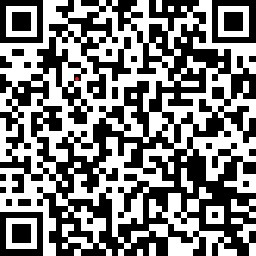 Presenter:  Dr. Kelvin Ng, Gillian Maguire, NP, Leigh Barr, S-LP Online Evaluation Link:  https://www.surveymonkey.com/r/G52SRK2	         QR Code:                          Stated Presenter Objectives - Upon Completion the participants will be able to:1.  Understand stroke as a serious illness 2.  Discuss stroke and critical treatment decisions3.  Understand Advance care planning in stroke4.  Describe special considerations for stroke patients and palliative care including MAID and strokePlease indicate your discipline:This session enhanced my knowledge of:    Stroke Best Practice Recommendations	☐ Yes	☐ NoKnowledge of Current Research		☐ Yes	☐ NoThe presenters(s):Did the presenter(s) meet their stated learning objectives? 	☐ Yes	☐ NoHow will you apply knowledge gained from this session?  List one or two things you will do differently.Was there an opportunity to be self-reflective?				☐ Yes	☐ NoDid you perceive any degree of bias in the session?				☐ Yes	☐ NoIF bias perceived, please describe:Were you satisfied with use of technology?					☐ Yes	☐ No Suggestions for future stroke-related topics and speakers/Additional Comments☐  MD☐  OT☐  Recreation Therapist☐  Medical Resident☐  PT☐  SLP☐  Physician Assistant☐  OTA/PTA☐  Administrator☐  NP☐  Social Work☐  Educator☐  RN☐  Pharmacist☐  EMS☐  RPN☐  Registered Dietitian☐  District Stroke Coordinator☐  OtherStrongly DisagreeDisagreeNeutralAgreeStrongly AgreeDelivered their material clearly & effectivelyWere effective in facilitating discussionProvided adequate opportunities for interaction